                                                Д.Ющук 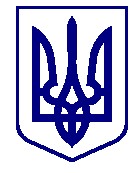 ВАРАСЬКА МІСЬКА РАДА ВИКОНАВЧИЙ КОМІТЕТ П Р О Є К Т    Р І Ш Е Н Н Я 26.05.2023                                        м.Вараш                         №230-ПРВ-23-4320Про погодження наміру передачі в оренду нерухомого майна комунальної власності на аукціоні Враховуючи лист  комунального некомерційного підприємства Вараської міської ради «Вараська багатопрофільна лікарня»  від 10.04.2023 №40, відповідно до статей 6, 12 Закону України «Про оренду державного та комунального майна», Порядку передачі в оренду державного та комунального майна, затвердженого постановою Кабінету Міністрів України від 03 червня 2020 року №483, постанови Кабінету Міністрів України від 27 травня 2022 року №634 «Про особливості оренди державного та комунального майна у період воєнного стану», рішення Вараської міської ради від 24 лютого 2021 року №166 «Про врегулювання відносин щодо оренди майна комунальної власності Вараської міської територіальної громади (крім земельних питань)» (зі змінами), керуючись статтею 29, частиною п’ятою статті 60 Закону України «Про місцеве самоврядування в Україні», виконавчий комітет міської ради  ВИРІШИВ:  Погодити намір передачі в оренду шляхом проведення аукціону об’єкт нерухомого майна, що належить до комунальної власності Вараської міської територіальної громади – частина нежитлового приміщення №116 будівлі поліклініки (літер А-3 – СМСЧ-3, поліклініка) майнового комплексу комунального некомерційного підприємства Вараської міської ради «Вараська багатопрофільна лікарня», загальною площею 1,00 м2, що знаходиться за адресою: місто Вараш, вулиця Енергетиків, будинок 23. Включити об’єкт оренди, зазначений у пункті 1 цього рішення, до Переліку першого типу.  Орендодавцю – комунальному некомерційному підприємству Вараської міської ради «Вараська багатопрофільна лікарня»:  Розробити та затвердити умови оренди комунального майна, зазначеного в пункті 1 цього рішення, встановивши строк оренди – один рік.   Оприлюднити в електронній торговій системі це рішення та опублікувати оголошення про передачу майна в оренду на аукціоні відповідно до Порядку передачі в оренду державного та комунального майна, затвердженого постановою Кабінету Міністрів України від 03 червня 2020 року №483, з урахуванням постанови Кабінету Міністрів України від 27 травня 2022 року №634 «Про особливості оренди державного та комунального майна у період воєнного стану».  За результатами аукціону укласти договір оренди комунального майна, зазначеного в пункті 1 цього рішення, та розмістити його в електронній торговій системі з урахуванням постанови Кабінету Міністрів України від 27 травня 2022 року №634 «Про особливості оренди державного та комунального майна у період воєнного стану».  Контроль за виконанням рішення покласти на заступника міського голови з питань діяльності виконавчих органів ради Ігоря Воскобойника.  Міський  голова                                                                  Олександр МЕНЗУЛ  